Exodus: 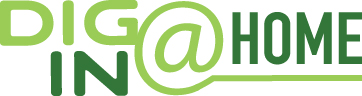 God Rescues the Israelites Exodus 12:1-42; 14:5-31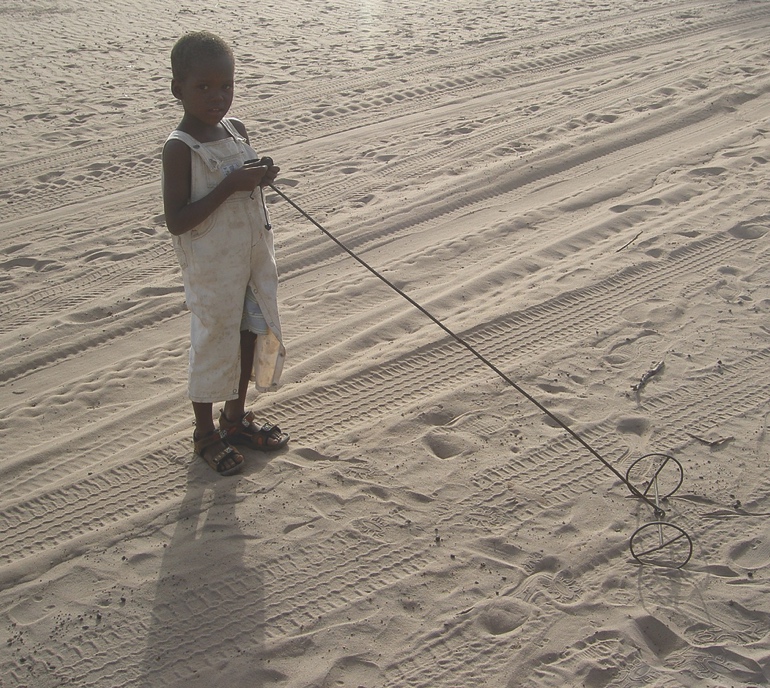 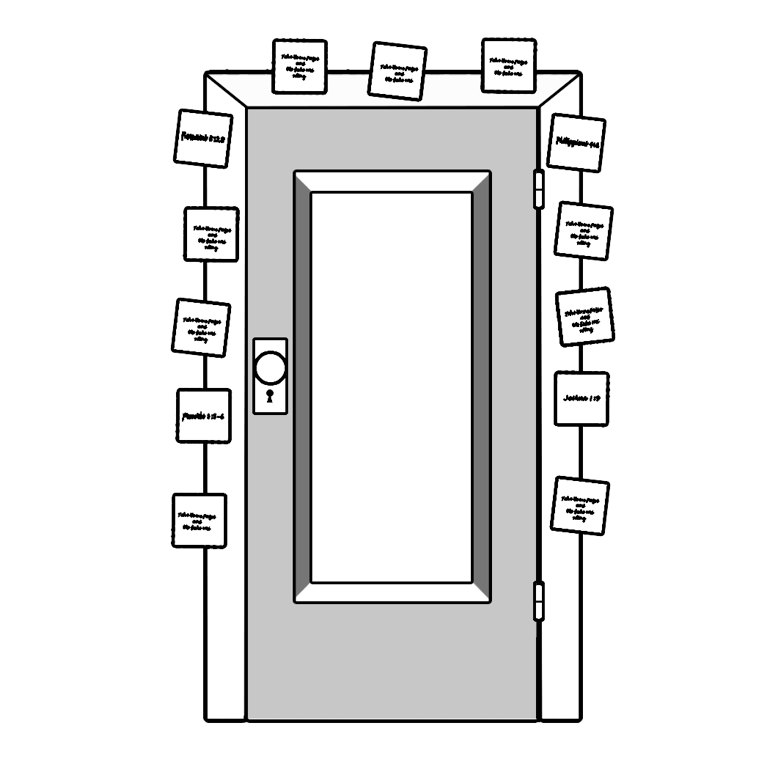 